INVESTIGATIONAL DEVICE EXEMPTION APPLICATIONIDE Title Name of Sponsor Investigator, MDTitle, DepartmentUniversity of Arizona  Date of SubmissionTable of Contents1	Name and the address of the sponsor	42	Report of Prior Investigations	52.1.1	General	52.1.2	Specific Content	53	Investigational Plan	63.1.1	Purpose	63.1.2	Protocol	73.1.3	Risk Analysis	83.1.4	Description of Device	83.1.5	Monitoring Plan	84	Manufacturing Information	95	Example of the Investigators Agreement	106	Investigator certification	117	IRB’s Information	128	Name and Address of the Investigational Institutions	139	Financial claims	1410    Environmental assessment	1511    Labeling	1612    Informed Consent	1713    Additional Information	18Name and the address of the sponsor Report of Prior Investigations In this section, sponsor should provide a complete report of prior investigations of the device.GeneralThe report of prior investigations shall include reports of all prior clinical, animal, and laboratory testing of the device and shall be comprehensive and adequate to justify the proposed investigation. Specific Contenta) A bibliography of all publications, whether adverse of supportive, that are relevant to an evaluation of the safety or effectiveness of the device, copies of all published and unpublished adverse information, and, if requested by an IRB or FDA, copies of other significant publications.b) A summary of all other unpublished information (whether adverse or supportive) in the possession of, or reasonably obtainable by, the sponsor that is relevant to an evaluation of safety or effectiveness of the device.c) If information on nonclinical laboratory studies is provided a statement that all such studies have been conducted in compliance with applicable requirements in the good laboratory practice (GLP) regulation in 21 CRF part 58. If the study was not conducted in compliance with such regulations, a brief statement of the reason for the noncompliance.Investigational PlanAt the beginning of this section, sponsor can give a brief overview of the investigation plan, logic and need for this trial, is it a single-site study, what are the end points, etc.PurposeThe name and intended use of the device and the objectives and duration of the investigations.ProtocolA written protocol should describe the methodology to be used and an analysis of the protocol demonstrating that the investigation is scientifically sound. Protocol should include objectives and the hypothesis of the trial. Also describe the type of trial (i.e., controlled/open, double-blind/single/blind, etc. Describe in detail how the trial will be conducted and analytical methods that will be used to evaluate the study. If case report forms (CFR) will be used, please attach it to the protocol.Risk AnalysisA description and analysis of all increased risks to which subject will be exposed by the investigation; the manner in which these risk will be minimized; a justification for the investigation; and a description of the patient population including the number, age, sex, and condition.This section is often underdeveloped by sponsor-investigators. Below is a partial example of the risk section for an implantable device. This section may take many pages.Description of DeviceA description of each important component, ingredient, property and principle of operation of the device and of each anticipated change in the device during the course of investigationMonitoring PlanThe sponsor’s written procedures for monitoring the investigation and the name and address of any monitor.The ICH Good Clinical Practices Guidelines describe how to monitor the study. Although it applies to drug studies, it also makes sense for device studies (http://ichgcp.net/518-monitoring). The Investigator must develop a monitoring plan, the written procedure for monitoring the study. This section should also include the name, address and qualifications of the monitor. Manufacturing InformationA description of the methods, facilities, and controls used for the manufacture, processing, storage, and, where appropriate, installation of the device, in sufficient details so that a person generally familiar with good manufacturing practice can make a knowledgeable judgment about the quality control used in the manufacture of the device.This section often presents the most difficulties for Sponsor-InvestigatorsCommon deficiencies with design and manufacture SectionDesign: Inadequate characterization or description of the device and its operation due to inadequate or omitted: Design/engineering drawing of device Rationale for device design Device and performance specifications Description of materials (including biocompatibility information) Description of function - how does device and/or components/subsystems work together to achieve desired function Validation testing for subsystems and main system Manufacture: Inadequate or missing description of the controls used to ensure that the devices are produced consistently and as designed. What are Standards and Controls?Many domestic and international consensus standards address aspects of safety and/or effectiveness relevant to medical devices. CDRH believes that conformance with recognized consensus standards can support a reasonable assurance of safety and/or effectiveness for many applicable aspects of medical devices. Therefore, information submitted on conformance with such standards should have a direct bearing on safety and effectiveness determinations made during the review of IDEs. When an FDA-recognized consensus standard exists it serves as a complete performance standard for a specific medical device. In these cases, the standard may include specific acceptance criteria that describe the relevant performance characteristics of that specific medical device. Conformance and declarations of conformance to any recognized consensus standard that clearly spells out acceptance criteria is a very effective use of standards in the premarket process.Some examples of standards for medical devices ISO 14937 Sterilization of health care products - General requirements for characterization of a sterilizing agent and the development, validation and routine control of a sterilization process for medical devicesDIN-EN-ISO-10993-15 Biological evaluation of medical devices. Identification and quantification of degradation products from metals and alloysIt is difficult for an academic sponsor-investigator to know and understand all standards used in development of medical devices.  The following table summarizes the most common standards that may need to be considered:If a recognized standard describes a test method but does not specify a performance limit or pass/fail criteria, the manufacturer should submit the test results.Submissions should include clear documentation of the extent of conformance. FDA recommends that submissions include a matrix that identifies all sections of the consensus standard with an indication of “yes,” “no,” or “not applicable” to indicate conformance. A submission should further specify acceptance criteria that are relevant to the specific medical device and should identify any deviations to the consensus standard. With adequate justification for the acceptance criteria and for any deviations from the standard, FDA can usually accept a declaration of conformance without the need to review test protocols and analyze the raw data.A declaration of conformity to a recognized consensus standard should do the following:identify the applicable recognized consensus standards that were met specify, for each consensus standard, that all requirements were met, except for inapplicable requirements or deviations as described below identify, for each consensus standard, any way(s) in which the standard may have been adapted for application to the device under review, e.g., identify which of an alternative series of tests were performed identify, for each consensus standard, any requirements that were not applicable to the device specify any deviations from each applicable standard that was applied (e.g., deviations from international standards that are necessary to meet U.S. infrastructure conventions such as the National Electrical Code (ANSI/NFPA 70) specify what differences exist, if any, between the tested device and the device to be marketed and justify the use of test results in these areas of difference provide the name and address of each laboratory or certification body that was involved in determining the conformance of the device with the applicable consensus standards and a reference to any accreditations of those organizations, if a test laboratory or certification body was employed Consensus Standards database is maintained by CDRH staff: http://www.accessdata.fda.gov/scripts/cdrh/cfdocs/cfStandards/search.cfmThe actual standards can be purchased from: http://www.document-center.com/home.cfmSometimes the relevant standards can be identified using Product Classification Database: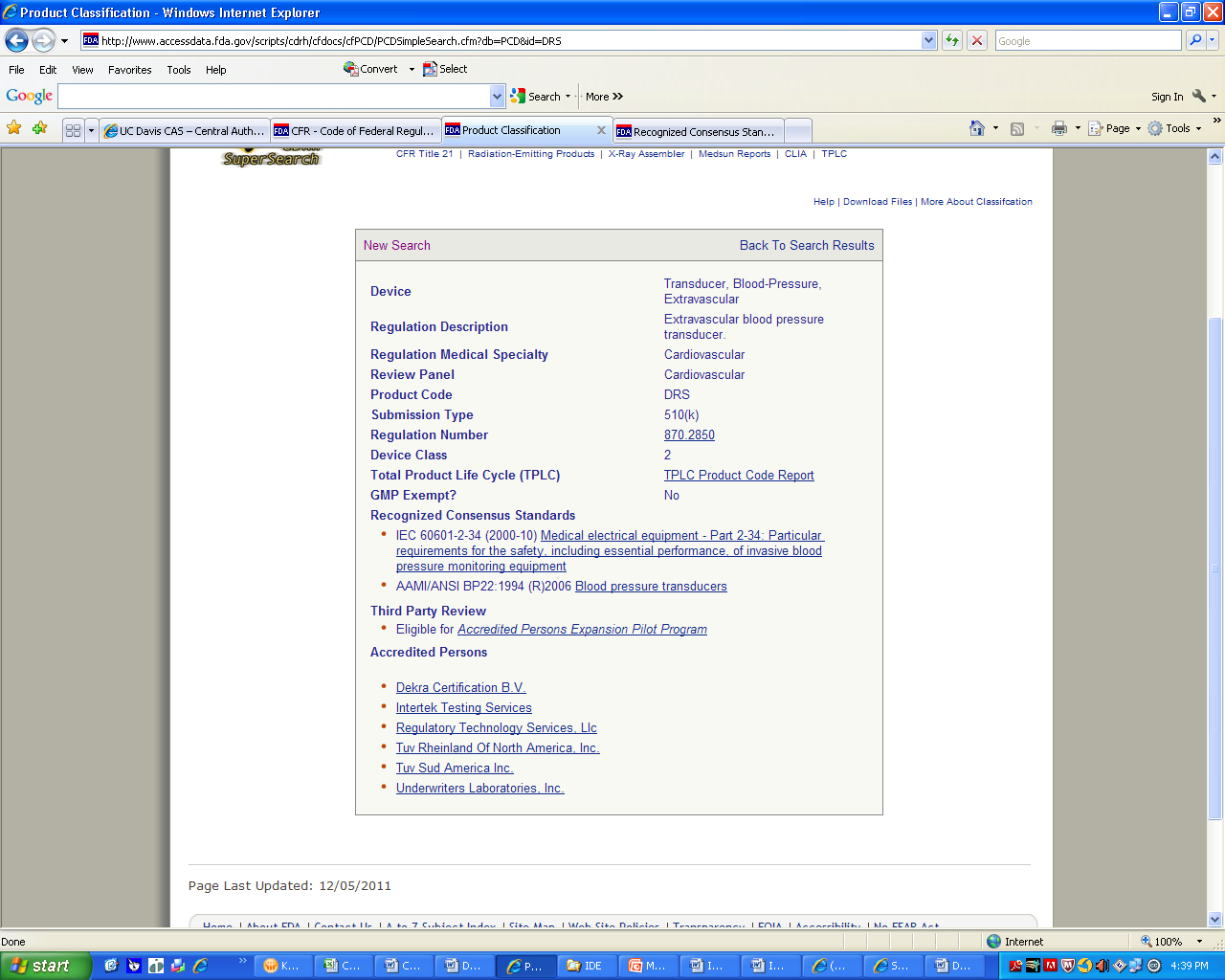 Quality SystemsFDA 21 CFR Part 820, also known as the Quality System Regulation (QSR) outlines Current Good Manufacturing Practice cGMP regulations that govern the methods used in, and the facilities and controls used for, the design, manufacture, packaging, labeling, storage, installation, and servicing of all finished devices intended for human use. These requirements are meant to ensure that medical devices are safe and effective. Medical device manufacturers undergo FDA inspections to ensure FDA 21 CFR Part 820 compliance.CDRH maintains an extensive Medical Device Quality Systems Manual, which covers the Quality System regulation and the basic Good Manufacturing Practices (GMP) requirements that all manufacturers and distributors must consider when they plan to manufacture medical devices, including medical device kits, trays or packs, for distribution in the United States. Model procedures and sample forms are also included in the manual to assist manufacturers.When choosing a manufacturer for the investigational device, sponsor-investigator needs to ensure that the manufacturer meets the ends points outlined in the Manual.Sponsor –investigator  typically closely participates in the Design Controls:Design input means the physical and performance requirements of a device that are used as a basis for device design [21 CFR 820.3(f)]. Design input also includes requirements for labeling, packaging, manufacturing, installation, maintenance and servicing. The final device specifications should cover ALL of the device characteristics. At the end, the design input requirements need to be documented, reviewed and approved by a designated individual(s), typically the inventor (PI).Design review means a documented, comprehensive, systematic examination of a design to evaluate the adequacy of the design requirements, to evaluate the capability of the design to meet these requirements, and to identify problems. Typically, design review requires pilot production and validation of initial production units or lots. Subsequent activities are usually design changes. As the development program progresses, the reviews should cover production documentation such as assembly drawings, manufacturing instructions, test specifications, test procedures, etc. Design review is often done by committees in formal meetings. The end of the total design effort has not been reached until it is known that the initial production devices, when transferred to production and produced per the device master record, meet all of the current design specificationsDesign output (21 CFR 820.3(g) means the results of a design effort at each design phase and at the end of the total design effort. The finished design output is the basis for the device master record. The total finished design output consists of the device, its packaging and labeling, and the device master record. Device master record (DMR) is a compilation of records containing the procedures and specifications for a finished device. This stage includes purchasing of components (with documentation of purchase and validation of the components). Acceptance criteria should be established for each component. Design output is documented, reviewed, and approved before release by a committeeDesign verification and validation [21 CFR 820.30(f)] confirms that the design output meets the design input requirements. The results of the design verification, including identification of the design, method(s), the date, and the individual(s) performing the verification, are documented in the DHF. Design validation means establishing by objective evidence that device specifications conform with user needs and intended use(s). Verification means confirmation by examination and provision of objective evidence that specified requirements have been fulfilled. Verification and validation are done according to a written protocol(s). The protocol(s) should include defined conditions for the testing. The protocol(s) should be approved before being used. Test protocol(s) may not be perfect for a new design. Therefore, the designers and other verification personnel carefully annotate any ongoing changes to a protocol. The original design of devices and any subsequent changes should be verified by appropriate and formal laboratory, animal, and in vitro testing. Risk analysis should be conducted to identify possible hazards associated with the design.Design transfer should assure that the section of the design being transferred:meets input requirements; contains acceptance criteria, where needed; contains design parameters which have been appropriately verified; is complete and approved for use; is fully documented in the DMR or contains sufficient design output information to support the generation of remaining DMR documents; and is placed under change control if not already done. Design changes to a device element are controlled per 820.30(i) Design Changes, which states that: each manufacturer shall establish and maintain procedures for the identification, documentation, validation or where appropriate verification, review, and approval of design changes before their implementation.Design history file (DHF) means a compilation of records, which describes the design history of a finished device [820.3(e)]. The design controls in 820.30(j) require that each manufacturer shall establish and maintain a DHF for each type of device. Typical documents that may be in, or referenced in, a DHF are listed below:design plans; design review meeting information; sketches, drawing; procedures; photos; engineering notebooks; component qualification information; biocompatibility (verification) protocols and data; design review notes; verification protocols and data for evaluating prototypes; validation protocols and data for initial finished devices; contractor / consultants information; parts of design output/DMR documents that show plans were followed; and parts of design output/DMR documents that show specifications were met. DOCUMENTS THAT MAY APPEAR IN A DEVICE MASTER RECORD1.0 Device Master Record Index (Table of contents)2.0 Device Specifications(Device specifications are described in the chapter text.)3.0 Manufacturing Information3.1 Index(Optional. See 1.0 above for total table of contents.)3.2 Formulation or top assembly drawing3.3 List of components1. List of ingredients (including grade or type)2. Bill of materials (i.e., component list usually arranged by subassembly or other sub­product level or by process steps)3. Formula3.4 Procurement documentation1. Specifications2. Drawings3. Certificate of compliance requirements4. Supplier Assessment procedures
3.5 Device documentation1. Fabrication drawings2. Surface finish procedures3. Subassembly drawings4. Wiring and piping diagrams5. Assembly procedures6. Assembly drawings7. Reference documentationa. Wiring and piping schematicsb. Test specifications8. Sub­batch procedures9. Blending or mixing procedures10. Solution procedures11. Final formulation procedures12. Software packages3.6 Precautions and special notations1. Apparel2. Cleaning3. Storage conditions4. Filling, mixing conditions5. Hazards and safety precautions3.7 Equipment, lines, and procedures1. Process lines2. Assembly lines3. Vessels4. Mixers, tools5. Molds6. Machine maintenance procedures7. Calibration procedures8. Setup procedures9. Operating procedures10. Process flow charts3.8 Sterilization procedures1. Procedures for ethylene oxide, radiation, filtration, steam, etc.2. Handling and flow procedures3. Cycle parameter specifications4. Diagrams for loading products in the chamber3.9 Production control documentation1. Inspection procedures2. Test procedures3. Blank job travelers4. Blank inspection/test forms5. Instrument charts6. Reporting forms7. Approved deviations4.0 Labeling and Packaging4.1 Index (Optional. see 1.0 above.)4.2 Labeling1. Label drawings2. Labeling drawings3. Label/labeling review procedures and forms4. Production control procedures and history record forms5. Instruction manuals6. Service manuals7. Customer software8. Customer feedback forms4.3 Packaging1. Package drawings (usually includes labeling information)2. Closure drawings3. Filling and/or packaging procedures4. Packing procedures5. Special shipment procedures4.4 Storage requirements1. Temperature2. Humidity3. Shelf­life5.0 Control Procedures and Activities5.1 Index (optional. see 1.0 above.)5.2 Inspection procedures1. Incoming2. In­process3. Finished devices4. Process control charts5. Blank data reporting forms5.3 Test procedures1. Incoming2. In­process3. Pretest conditioning4. Finished device5. Process control charts6. Blank device history record forms7. Automated test programs and/or software6.0 Final Release6.1 Release document review list6.2 Distribution procedures6.3 Blank device history record formsExample of the Investigators Agreement An example of the agreement to be entered into by all investigators to comply with investigator obligations stated under part 812, and a list of the names and addresses of all investigators who have signed the agreement.Investigators CV should be attached as a part of this section.  When applicable a statement of the investigator's relevant experience (including the dates, location, extent and type of experience); If the investigator was involved in an investigation or other research that was terminated, an explanation of the circumstances that led to termination; and a statement of the investigator's commitment to:conduct the investigation in accordance with the agreement, the investigational plan, Part 812 and other applicable FDA regulations, and conditions of approval imposed by the reviewing IRB and FDA; supervise all testing of the device involving human subjects; ensure that the requirements for obtaining informed consent are met; and  Investigator’s commitment to provide sufficient and accurate financial disclosure information and update information if any relevant changes occur during the investigation and for one year following the completion of the study. Investigator certificationA certification that all investigators who will participate in the investigation have signed the agreement, that the list of investigators includes all the investigators participating in the investigation, and that no investigator will be added to the investigation until they have signed the agreement.IRB’s Information A list of the name, address, and chairperson of each IRB that has been or will be asked to review the investigation and a certification of the action concerning the investigation taken by such IRB.Name and Address of the Investigational Institutions The name and address of any institution at which a part of the investigation may be conducted.Financial claimsState if device will be sold. If yes, please state the amount to be charged and an explanation of why sale does not constitute commercialization of the device.Environmental assessmentPer Device Advice on the CDRH Web site, http://www.fda.gov/cdrh/devadvice/ide/application.shtml, an environmental assessment as required under 21  25.40 or a claim for categorical exclusion under 21  25.30 or 25.34 is no longer required.LabelingCopies of all labeling for the device.Under § 812.5 an investigational device or its immediate package must bear a label with the following information:the name and place of business of the manufacturer, packer, or distributor;the quantity of contents, if appropriate; andthe statement, "CAUTION  Investigational device. Limited by Federal (or United States) law to investigational use."The label must also describe all relevant contraindications, hazards, adverse effects, interfering substances or devices, warnings, and precautions.The labeling of an investigational device must not contain any false or misleading statements nor imply that the device is safe or effective for the purposes being investigated.If the investigational device is used solely for research on laboratory animals, the label must contain the following statement: "CAUTION  Device for investigational use in laboratory animals or other tests that do not involve human subjects."The sponsor should provide detailed information on device labeling in the investigational plan. This information may vary depending on the device and the nature of the study. Product labeling should be sufficient to ensure stability of the test article for the duration of the study (storage requirements, calibration procedures), bear sufficient directions for proper administration, and detail procedures to follow in the event of patient injury.Informed ConsentCopies of all forms and informational materials to be provided to subjects to obtain informed consent.Additional InformationAny other relevant information FDA requests for review of the application. This is a good place to include the list any references you are attaching to the application.No.Deficiency AddressedPotential HazardResultant HarmRisk Evaluation DiscussionMitigation Strategy5.a.Surgical ProcedurePainThe device is placed through a small, minimally invasive skin incision under topical anesthesia.  The patient will be brought into the minor procedure room and placed supine. The neck will be prepped and draped in the usual sterile fashion.The implant is secured to the anterior rim of the cricoid cartilage five 2-0 nylon sutures.  Pre-operative clearance from the anesthesia service; routine surgical sedation; notch will be infiltrated with 1% lidocaine. 5.a.Surgical ProcedureBleedingThe device is placed through a small, minimally invasive skin incision under topical anesthesia.  The patient will be brought into the minor procedure room and placed supine. The neck will be prepped and draped in the usual sterile fashion.The implant is secured to the anterior rim of the cricoid cartilage five 2-0 nylon sutures.  Minimally invasive 2 cm skin incision.5.a.Surgical ProcedureInfectionThe device is placed through a small, minimally invasive skin incision under topical anesthesia.  The patient will be brought into the minor procedure room and placed supine. The neck will be prepped and draped in the usual sterile fashion.The implant is secured to the anterior rim of the cricoid cartilage five 2-0 nylon sutures.  Pre-operative prophylactic antibiotics with 1G Cefazolin.Prophylactic antibiotics administered per patients existing PEG tube for 10 days.5.a.21.a.21.b.Device dropped or deemed unsterile in some mannerDelay or abort procedureThere is increased risk with this surgical procedure as with any other surgical procedure.(Flash sterilization will not be allowed)Additional sterile devices will be available to prevent procedure termination with minimal delay.5.a.Implanted deviceDevice rejectionAs with any implant, there is a risk of implant infection and rejection.  Titanium is highly biocompatible and magnetic resonance imaging (MRI) compatible.  Titanium implants have precedent in head and neck surgery and are commonly used in traumatic and oncologic reconstruction.This risk has been included on the patient consent form.Device constructed from ASTM F67-00, grade 2 - unalloyed titanium for surgical implant application.To minimize patient harm associated with rejection, patients will be closely monitored every two weeks for the first two months after implantation.  They will then be monitored monthly until two years after device implantation.  The implant will be removed if there is any sign of infection that does not resolve with antibiotics or any sign of abscess formation, tissue or cartilage damage, or implant rejection. 5.b.iiiImplanted deviceSeromaTitanium is highly biocompatible and magnetic resonance imaging (MRI) compatible.  Titanium implants have precedent in head and neck surgery and are commonly used in traumatic and oncologic reconstruction.This risk has been included on the patient consent forms.5.b.ivImplanted deviceErosionTitanium is highly biocompatible and magnetic resonance imaging (MRI) compatible.  Titanium implants have precedent in head and neck surgery and are commonly used in traumatic and oncologic reconstruction.This risk has been included on the patient consent forms.5.b.vImplanted deviceAllergic responseTitanium is highly biocompatible and magnetic resonance imaging (MRI) compatible.  Titanium implants have precedent in head and neck surgery and are commonly used in traumatic and oncologic reconstruction.This risk has been included on the patient consent forms.Device constructed from ASTM F67-00, grade 2 - unalloyed titanium for surgical implant application.17.EndotoxinsAdverse reactionTitanium is highly biocompatible and magnetic resonance imaging (MRI) compatible.  Titanium implants have precedent in head and neck surgery and are commonly used in traumatic and oncologic reconstruction.Labelled non-pyrogenicEndotoxin testing less than 0.03EU per QCTL 2300.00 Endotoxin TestingStandard NumberStandard NameIEC 60601-1:1995Medical Electrical Equipment - Part 1: General Requirements for Basic Safety and Essential PerformanceIEC 60601-1:2007 Medical Electrical Equipment - Part 1: General Requirements for Basic Safety and Essential PerformanceIEC 60601-1-2:2007General Requirements for Safety Collateral Standard: Electromagnetic CompatibilityIEC 60601-2-34:2000Medical electrical equipment - Part 2-34: Particular Requirements for the Safety, Including Essential Performance, of Invasive Blood Pressure Monitoring EquipmentIEC 60601-2-37:2007Particular Requirements for the Safety of Ultrasonic Medical Diagnostic and Monitoring EquipmentIEC 60601-1-4:2000Medical electrical equipment – Part 1-4: General requirements for safety – Collateral Safety - Programmable electrical medical systemsIEC 61000-3-2:2008Electromagnetic Compatibility (EMC) - Part 3-2: Limits - Limits for Harmonic Current Emissions (equipment input current <= 16 A per phase)IEC 61000-3-3:2008Electromagnetic Compatibility (EMC) - Part 3-3: Limits – Limitation of Voltage Changes, Voltage Fluctuations and Flicker in Public Low-voltage Supply Systems, for Equipment with Rated Current = 16 A Per Phase and not Subject to Conditional ConnectionIEC 61000-4-2:2008Electromagnetic Compatibility (EMC) - Part 4-2: Testing and Measurement Techniques - Electrostatic Discharge Immunity /testIEC 61000-4-3:2008Electromagnetic Compatibility (EMC) - Part 4-3: Testing and Measurement Techniques - Radiated, Radio-frequency, Electromagnetic Field Immunity TestIEC 61000-4-4:2007Electromagnetic Compatibility (EMC) - Part 4-4: Testing and Measurement Techniques - Electrical Fast Transient/burst Immunity TestIEC 61000-4-5:2005Electromagnetic Compatibility (EMC) - Part 4-5: Testing and Measurement Techniques - Surge Immunity TestIEC 61000-4-6:2008Electromagnetic Compatibility (EMC) - Part 4-6: Testing and Measurement Techniques - Immunity to Conducted Disturbances, Induced by Radio-frequency FieldsIEC 61000-4-8:2001Electromagnetic Compatibility (EMC) - Part 4-8: Testing and Measurement Techniques - Power Frequency Magnetic Field Immunity TestIEC 61000-4-11:2004Electromagnetic Compatibility (EMC) - Part 4-11: Testing and Measurement Techniques - Voltage Dips, Short Interruptions and Voltage Variations Immunity TestsIEC 60825-1:2007Safety of Laser Products - Part 1: Equipment Classification and RequirementsISO 10993-1:2003Biological Evaluation of Medical Devices - Part 1: Evaluation and TestingISO-10993-4:2002Biological Evaluation of Medical Devices - Part 4: Selection of Tests for Interactions with BloodISO-10993-5:1999Biological Evaluation of Medical Devices - Part 5: Tests for In Vitro CytotoxicityISO-10993-7:2008Biological Evaluation of Medical Devices - Part 7: Ethylene Oxide Sterilization ResidualsISO 10993-10:2006Biological Evaluation of Medical Devices - Part 10: Tests for Irritation and Delayed-type HypersensitivityISO 11135:2008Medical Devices - Validation and Routine Control of Ethylene Oxide SterilizationISO 11607-1:2006Packaging of Terminally Sterilized Medical Devices - Part 1: Requirements for Materials, Sterile Barrier Systems and Packaging SystemsISO 11607-2:2006Packaging for Terminally Sterilized Medical Devices - Part 2: Validation Requirements for Forming, Sealing and Assembly ProcessesISO 13485:2003Quality Management System - Medical Device - System Requirements for Regulatory PurposesISO 14971:2003Medical devices – Application of Risk Management to Medical Devices (Note: All new devices shall use the 2007 version of this standard below)ISO 14971:2007Medical devices – Application of Risk Management to Medical DevicesISO 15223-1:2007 +A1:2008Medical devices — Symbols to be used with medical device labels, labeling, and information to be suppliedCSA C22.2 60601-1:2008Part 1: General Requirements for Basic Safety & Essential Performance, Medical ElectricalBS EN 1041:2008Information Supplied by the Manufacturer with Medical DevicesBS EN 550:2007Sterilization of Medical Devices. Validation and Routine Control of Ethylene Oxide SterilizationBS EN 556-1:2001Sterilization of Medical Devices - Requirements for Devices to be Designed “STERILE” - Part 1: Requirements for Terminally Sterilized Medical DevicesBS EN 980:2008Symbols for Use in the Labeling of Medical DevicesBS EN 60601-1-2:2007Medical Electrical Equipment, General Requirements for Basic Safety & Essential PerformanceBS EN 60601-1:2006Medical Electrical Equipment - Part 1: General Requirements for Basic Safety & Essential Performance, Medical ElectricalBS EN 55011:2007Limits and Methods of Measurement of Radio Disturbance Characteristics of Industrial, Scientific and Medical (ISM) Radio-frequency EquipmentBS EN 61000-3-2:2000Electromagnetic Compatibility (EMC), Part 3: Limits, Section 2: Limits for Harmonic Current Emissions (equipment input current 16 A per phase)BS EN 61000-3-3:2001Electromagnetic compatibility (EMC), Part 3: Limits, Section 2: Limitation of Voltage Fluctuations and Flicker in Low-voltage Supply Systems for Equipment with Rated Current 16 ABS EN 61000-4-2:2001Testing and Measurement Techniques – Electrostatic Discharge Immunity TestBS EN 61000-4-3:2006Testing and Measurement Techniques – Radiated, Radio-frequency, Electromagnetic Field ImmunityBS EN 61000-4-4:2004Testing and Measurement Techniques – Electrical Fast Transient/Burst Immunity TestBS EN 61000-4-5:2006Testing and Measurement Techniques – Electromagnetic CompatibilityBS EN 61000-4-6:2007Test and Measurement Techniques – Immunity to Conducted Disturbances, Induced by Radio Frequency ImmunityBS EN 61000-4-8:2001Test and Measurement Techniques - Power Frequency Magnetic Field Immunity TestBS EN 61000-4-11:2004Test and Measurement Techniques - Voltage Dips, Short Interruptions and VoltageUL 60601-1:2006Medical Electrical Equipment - Part 1: General Requirements for SafetyNEMA UD2-2004Acoustic Output Measurement Standard for Diagnostic Ultrasound EquipmentNEMA UD3-2004Standard for Real-time Display of Thermal & Mechanical Indices on Diagnostic Ultrasound EquipmentIEC 60601-1-6:2006Medical electrical equipment - Part 1-6: General requirements for basic safety and essential performance - Collateral standard: UsabilityIEC 62366:2007Medical devices - Application of usability engineering to medical devicesITEMS THAT MAY APPEAR IN A DEVICE SPECIFICATIONITEMS THAT MAY APPEAR IN A DEVICE SPECIFICATIONITEMS THAT MAY APPEAR IN A DEVICE SPECIFICATIONName of productTrade nameTrademarkGeneric nameChemical nameOfficial nameCommon namePerformance CharacteristicsDescription/Intended useAccessories Functional parametersLimitationsContraindicationsInput / Output requirementsHuman InterfacePerformance CharacteristicsDescription/Intended useAccessories Functional parametersLimitationsContraindicationsInput / Output requirementsHuman InterfaceClassificationRegulatoryCommercialFunctionalOther Physical CharacteristicsPhysical CharacteristicsClassificationRegulatoryCommercialFunctionalOther Weight   ConsistencySizePackaging                    Color  Power RequirementsForm/ShapeOther  Environmental Limitations Environmental Limitations Environmental Limitations Operating temperature rangeStorage temperature rangeVibration and shock rangeVoltage rangeHumidity rangeMoisture protectionPressure, altitude limitsElectromagnetic interferenceElectrical transientsShelf life / Other Moisture protectionPressure, altitude limitsElectromagnetic interferenceElectrical transientsShelf life / Other Important ComponentsImportant ComponentsImportant ComponentsActive ingredientsMajor subsystemsDiagnostic kit materialsAccessoriesLabelingService labelingComponents/items supplied by userSoftwarePeriodic Warranty / OtherService labelingComponents/items supplied by userSoftwarePeriodic Warranty / OtherUser Safety and Performance Considerations User Safety and Performance Considerations User Safety and Performance Considerations ChemicalElectricalThermalMechanical sharp, moving partsPersonnel trainingPeriodic testingMaintenanceOtherPersonnel trainingPeriodic testingMaintenanceOther